\Liceo Scientifico Giovanni Spano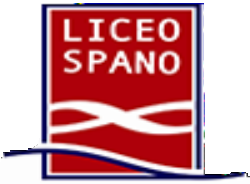 Sassari (SS), Via Monte Grappa 2i ~ Tel. 079 217517 ~ 079 294754 ssps040001@istruzione.it~ssps040001@pec.istruzione.it liceospano.edu.it                                                                                                 ALLA DIRIGENTE SCOLASTICAdel Liceo Scientifico "G. Spano" - Sassari  MODULO DI RINUNCIA ALLE ATTIVITA' DI RECUPERO PROGRAMMATE DALLA SCUOLAIl/La sottoscritto/a				_____________________________genitore dell'alunno/a_________________________________________	classe	sez.	indirizzo_____________________________________In riferimento alla comunicazione ricevuta dalla scuola sull’esito degli SCRUTINI INTERMEDI del/la proprio/a figlio/a,DICHIARAdi essere stato informato delle attività di recupero organizzate dalla scuola con circolare n. 387 del 15.06.2022;di voler provvedere personalmente al recupero delle carenze nelle seguenti discipline*:1.	____________________                    2. __________________________3 _______________________che in caso di mancata riconsegna del presente modulo, l'assenza del/la proprio/a figlio/a alla prima lezione del corso equivarrà alla rinuncia allo stesso; di essere altresì a conoscenza del fatto che le prove di verifica dovranno tenersi entro il 14-07-22, previa calendarizzazione concordata con i docenti interessati. Sassari, il________________                                 	Firma del genitore                                                                          ___________________________* In base alla possibilità offerte dal calendario delle attività messo a punto dalla scuola.